Lampiran 1. Format Proposal PenelitianSampul mukaProposal dengan ukuran kertas A-4, sebagaimana contoh berikut: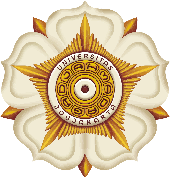 Substansi ProposalSubstansi proposal diketik dalam kertas A4 maksimal 6 lembar meliputi:Latar belakang (berisikan hal-hal yang mendasari dilakukannya penelitian).Maksud, Tujuan dan Manfaat (berisi maksud, tujuan dan manfaat penelitian, makna dan dampak yang dapat dihasilkan dalam implementasi konsep atau rencana kerja).Konsep (berisi konsep, metode dan rencana kerja yang berkaitan dengan aspek yang akan diteliti).Perencanaan Implementasi (berisi perencanaan implementasi penelitian; penjaminan mutu, kerjasama/keterlibatan civitas akademika lain maupun mitra, kebutuhan data, bahan dan peralatan (jika ada); sumber pendanaan lain yang dapat mendukung keberlanjutan penelitian (jika ada), luaran serta indikator keberhasilan penelitian).Jadwal pelaksanaan penelitian.Rencana penggunaan dana penelitian.